Protocole de Madrid concernant l’enregistrement international des marquesModification des montants de la taxe individuelle : BrésilConformément à la règle 35.2)d) du règlement d’exécution du Protocole de Madrid, le Directeur général de l’Organisation Mondiale de la Propriété Intellectuelle (OMPI) a établi les nouveaux montants suivants, en francs suisses, de la taxe individuelle qui doit être payée lorsque le Brésil est désigné dans une demande internationale, dans le cadre d’une désignation postérieure à un enregistrement international et à l’égard du renouvellement d’un enregistrement international dans lequel il a été désigné : Cette modification prendra effet le 18 juillet 2020.  Par conséquent, ces montants devront être payés lorsque le Brésila)	est désigné dans une demande internationale qui est reçue par l’Office d’origine à cette date ou postérieurement;  oub)	fait l’objet d’une désignation postérieure qui est reçue par l’Office de la partie contractante du titulaire à cette date ou postérieurement, ou est présentée directement au Bureau international de l’OMPI à cette date ou postérieurement;  ouc)	a été désigné dans un enregistrement international dont le renouvellement est effectué à cette date ou postérieurement.Le 18 juin 2020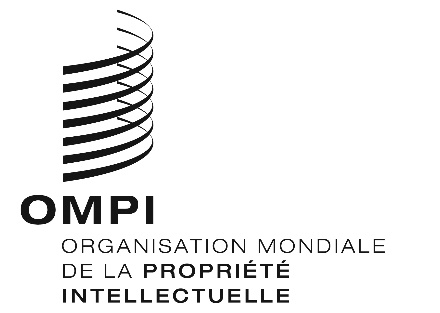 AVIS N° 47/2020AVIS N° 47/2020AVIS N° 47/2020RUBRIQUESRUBRIQUESMontants(en francs suisses)Demande oudésignationpostérieure Première partie :–  pour chaque classe de produits ou servicesSeconde partie :–  pour chaque classe de produits ou services  75135Renouvellement–  pour chaque classe de produits ou servicesLorsque le paiement est reçu pendant le délai de grâce :–  pour chaque classe de produits ou services193292